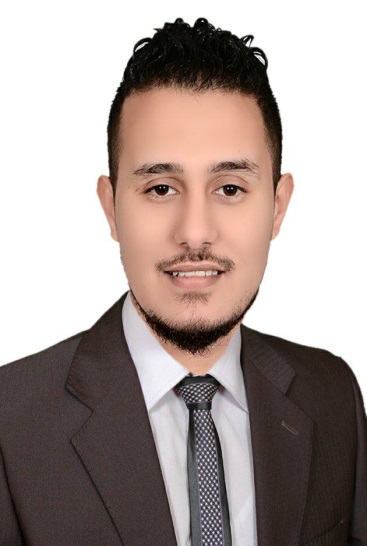 Personal data:Nationality       	:   	Egyptian                                            Date of Birth		:   	7, 9, 1993Religion			: 	MuslimMarital status		:	SinglePhone number		:	+971505891826Email			:   	qadrey.376571@2freemail.com Military service	:   	I did military serviceDriving license		:    	Valid driving license in EgyptObjective To acquire a challenging position with a progressive and professional company offering multi opportunities in the field of accounts and banking and marketingwhere my skills, talents and you can see results in a short span of time in which my contribution shall achieve to the professional and financial objectives of the organization .Education:Education			: Average Institute of Social ServiceGraduation			:May 2015GraduationEvaluation	: GoodLanguage:Arabic (Native Language)English (Good)Computer Skills:Windows 98 / ME / XP/win7.Microsoft office (Word, Excel, Power Point, Access).Good experience with computer's software.Very good at Web searching and other internet skills.Recent Professional ExperienceSeptember2017—December2017:Green Fields company for dairy products and food industries,  desouq kafr el-shiekh.Position: marketing.December 2014—December2015: Green Fields company for dairy products and food industries,  desouq-kafr el-shiekh.( I was working during the study )Position: Sales RepresentativeSkills & Attributes Consistency in Quality Work and Dedication.Interactive & fast enough to learn new technologies & languages.Excellent telesales skills.Excellent negotiating &persuading skillsHaving the ability to work with team.Having the ability to work under pressure.Having good communications skills with client.Hard worker since I used to work for a long period of time.Ability to learn, adaptable, creative, problem solving skills, self-motivated.NotesI have a lot of colleagues, friends & contacts here in Emirates, Which will allow me to get new customers.Will Be Readily Available on Request.StrengthsAggressive to work up to any Extent.Pragmatic Approach toward life.100% mobile (about Job location).Friendly.A good listener.Supportive and result oriented.Love to work under pressure and stress.Highly Systematic at workAREAS OF EXPERTISEMaximising Opportunities                              -   Customer SatisfactionCustomer follow up                                        -   Relationship building 